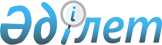 О внесении дополнений в постановление Правительства Республики Казахстан от 24 апреля 2008 года № 387 "О некоторых вопросах Министерства финансов Республики Казахстан"Постановление Правительства Республики Казахстан от 10 апреля 2014 года № 339

      Правительство Республики Казахстан ПОСТАНОВЛЯЕТ:



      1. Внести в постановление Правительства Республики Казахстан от 24 апреля 2008 года № 387 «О некоторых вопросах Министерства финансов Республики Казахстан» (САПП Республики Казахстан, 2008 г., № 22, ст. 205) следующие дополнения:



      в Положении о Министерстве финансов Республики Казахстан, утвержденном указанным постановлением:



      в пункте 16:



      функции ведомств:



      дополнить подпунктами 98-1), 98-2) и 130-1) следующего содержания:

      «98-1) осуществление в пределах своей компетенции разъяснений и дача комментариев по вопросам трансфертного ценообразования;

      98-2) проведение проверок по вопросам трансфертного ценообразования в порядке, предусмотренном законами Республики Казахстан;»;

      «130-1) взаимодействие с органами государственного финансового контроля и правоохранительными органами по вопросам контроля за соблюдением законодательства Республики Казахстан о государственных закупках;»;



      пункт 17. Права и обязанности:



      дополнить подпунктами 17-1) и 17-2) следующего содержания:

      «17-1) направлять в пределах компетенции запрос производителям табачных изделий о предоставлении необходимых сведений для осуществления государственного регулирования производства и оборота табачных изделий;

      17-2) привлекать к проверкам специалистов государственных органов;».



      2. Настоящее постановление вводится в действие со дня подписания.      Премьер-Министр

      Республики Казахстан                       К. Масимов
					© 2012. РГП на ПХВ «Институт законодательства и правовой информации Республики Казахстан» Министерства юстиции Республики Казахстан
				